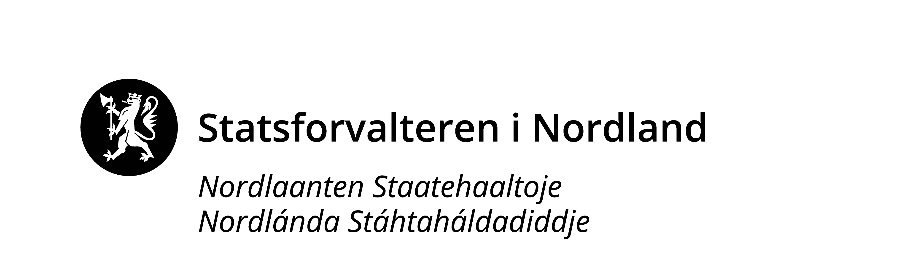 Vedlegg behovsmelding – nærmere beskrivelse av tiltakEier: NrKonkret beskrivelse av tiltaket, inkludert målsettingHvordan skal tilskuddet konkret brukes?2